KRAKUSOWYM   TROPEM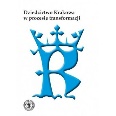 konkurs wiedzy o Krakowie dla wielu pokoleńedycja 2023-2024Załącznik nr 3: Zasady udziału w Konkursiekategoria wiekowa – osoby w wieku 60+Do Konkursu mogą przystąpić osoby w wieku 60 + zainteresowane zdobywaniem lub rozwijaniem wiedzy o Krakowie;Celem konkursu jest zachęcenie uczestników do aktywnego spędzenia czasu poprzez udział                 w różnorodnych formach poznawczych  oraz kształtowanie postaw zdobywania wiedzy (uczenia się)  przez całe życie, nawiązywanie nowych kontaktów społecznych  w atmosferze współpracy             i współdziałania.      Konkurs przybliża dzieje i postaci Królewskiego Miasta Krakowa, a temat tegorocznej edycji: „Mikołaj Kopernik w KRAKOWIE” nawiązuje do trwającego ROKU MIKOŁAJA KOPERNIKA oraz 550 rocznicy urodzin wielkiego astronoma.Do rozgrywek konkursowych przystąpić można indywidualnie lub w trzyosobowych zespołach (dobranych wg własnych preferencji w trakcie zajęć przygotowawczych) Forma rozgrywek konkursowych: test pisany indywidualnie lub grupowo (punkty zliczane łącznie dla utworzonego trzyosobowego zespołu) oraz quiz stolikowy (indywidualnie lub w zespołach                  3 osobowych)Ważne terminy:zgłoszenia do konkursu należy kierować indywidualnie -  telefon kontaktowy: 515 076 126                     i/lub  e-mail: krakuskowym.tropem.3@gmail.com w terminie do 1. 12. 2023 r.Należy podać: imię i nazwisko, kontakt telefoniczny i  adres e-mailowy rozgrywki konkursowe –  26.04.2024 r. (piątek) dla osób indywidualnych oraz dla trzyosobowych zespołów,uroczysta gala wręczenia dyplomów i nagród  10.05.2024 r. (piątek)UWAGA! O miejscu przeprowadzenia rozgrywek organizatorzy poinformują uczestników w terminie późniejszym w zależności od liczby zgłoszonych uczestników oraz ze względu na wytyczne dotyczące bezpieczeństwa zdrowotnego. 6. Integralną częścią konkursu będą sobotnie zajęcia przygotowawcze:interaktywne prezentacje lub wykłady w miejscu wskazanym przez organizatorów – prowadzone będą  w grudniu 2023 r. i lutym 2024 r. (konkretne terminy ustalone będą po zgłoszeniu się grupy zainteresowanych osób)poznanie tematu: „Skarbiec Mikołaja Kopernika w Collegium Maius” w trakcie zwiedzania  Muzeum Uniwersytetu Jagiellońskiego. Realizacja w styczniu 2024 r. (po ustaleniu składu poszczególnych grup uczestników).gra terenowa po Krakowie „W poszukiwaniu krakowskich skarbów”– planowana w marcu 2024r.  7.  Organizatorzy zachęcają do zapoznania się z podaną niżej literaturą, która może wzbogacić                          i poszerzyć wiedzę   z poruszanego w konkursie tematu:a)    Jan M. Małecki „Historia Krakowa dla każdego”, Wydawnictwo Literackie, pozycja dostępna  w sprzedaży i w bibliotekach.  Proponowane rozdziały:Akademia Krakowska,Święta królowa i odnowienie Akademii, W gotyckiej szacie, Arcydzieło Wita Stwosza, Początki humanizmu nad Wisłą, Artyści z Italii i sztuka renesansu włoskiego.b)  Tysiąc skarbów Krakowa. Dzieje i sztuka - wybrane fragmenty – wskazane w trakcie prelekcji / wykładów oraz zajęć w muzeum – pozycja dostępna we wszystkich filiach Biblioteki Kraków               (w czytelniach lub do wypożyczenia)8.  Pytania konkursowe będą układane na podstawie powyższej literatury oraz zaproponowanych form przygotowawczych.9.  Decyzja jurorów dotycząca wyników finału jest ostateczna i nie podlega zmianie.10.  Kontakt w sprawach organizacyjnych: Aleksandra Rzońca, tel. 515 076 126 i e-mail: krakuskowym.tropem.3@gmail.com